We Ship To 39 States:AlabamaArkansasArizonaCaliforniaColoradoDistrict of ColumbiaFloridaGeorgiaIowaIdahoIllinoisIndianaKansasLouisianaMassachusettsMarylandMaineMICHIGANMinnesotaMissouriNorth CarolinaNorth DakotaNebraskaNevadaNew HampshireNew MexicoNew YorkOhioOregonPennsylvaniaSouth CarolinaTennesseeTexasVirginiaVermontWashingtonWisconsinWest VirginiaWyomingThank You For Your Patronage!Susan & Bill Braymer/2022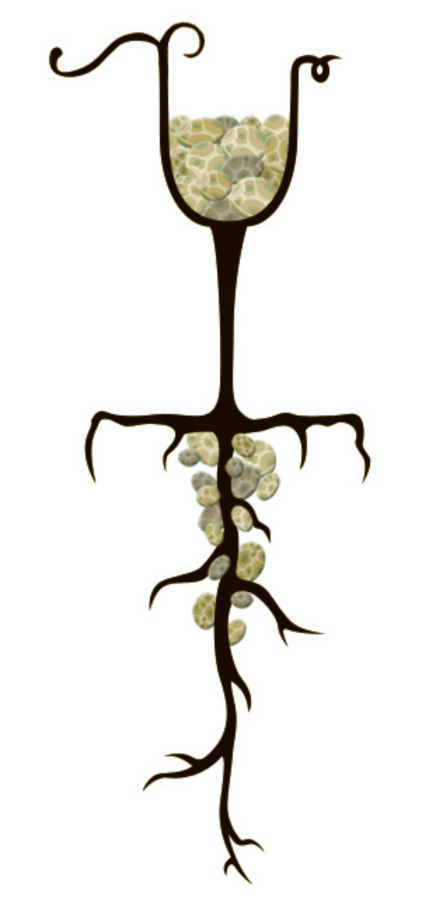 2022 BENEFITS:25% Bonus Signup Day Discount!20% Member Discount after if active!Visiting members receive 1 glass of wine complimentary per visit OR1 featured club wine flight during April/October, club release monthsNote: Glass/Flight tasting subject to COVID policy restrictionsFull month club release pickup celebration during April/October open to all members*If desired, piggyback (add) any 6 bottles to club wines to qualify for complimentary 12 bottle shipping by written confirmed requests received before end of April or October Priority for large bottle (magnum) ordersActive member discount for regular price online ordersAnnual Library sales the entire month of August Access to pre-releases prior to public releaseNewsletter updatesHOW LLWC  WORKS:We choose pre-release wines to expand your palate both spring/fallYou choose quantity: 12/ 6 bottles Note 6 bottles must be club wines. 12 bottles may be ALL club wines or 6 club wine plus ANY additional bottlesSignup bonus discount and member discounts apply to regular price retail and wine bottlesReminder emails sent the month before the pre-releaseSpecial shipping rates are for the 12 and 6 packs for the club releases only. Refunds on return shipments will subtract actual shipping costAll wine not picked up during release months shipped the following month(s)Please read and initial:               To be an active member, I agree to 2 wine pre-releases per year scheduled during spring/fallCircle quantity: I have agreed to 12 or 6 bottle club pre-releases 2 times per yearPlease Fill In Completely Circle Number of Bottles:12 or 6Circle Ship or Pickup Preference:Ship or PickupPickup ALL April or October  12 pack shipping Complimentary* 6 pack shipping $22Circle Wine Preference:1.No Preference Mix2. Dry Only3. Sweet OnlyPlease PrintName:Email:Phone:Shipping: No PO BoxBilling: Need zip codeCredit Card:CVV:				Expiration:         /       Date of Birth:            /               /Driver’s License:Customer Signature:------------------------------------------------------------------------------------------------------------Staff Signature:__________________________________Date:___________________________________________